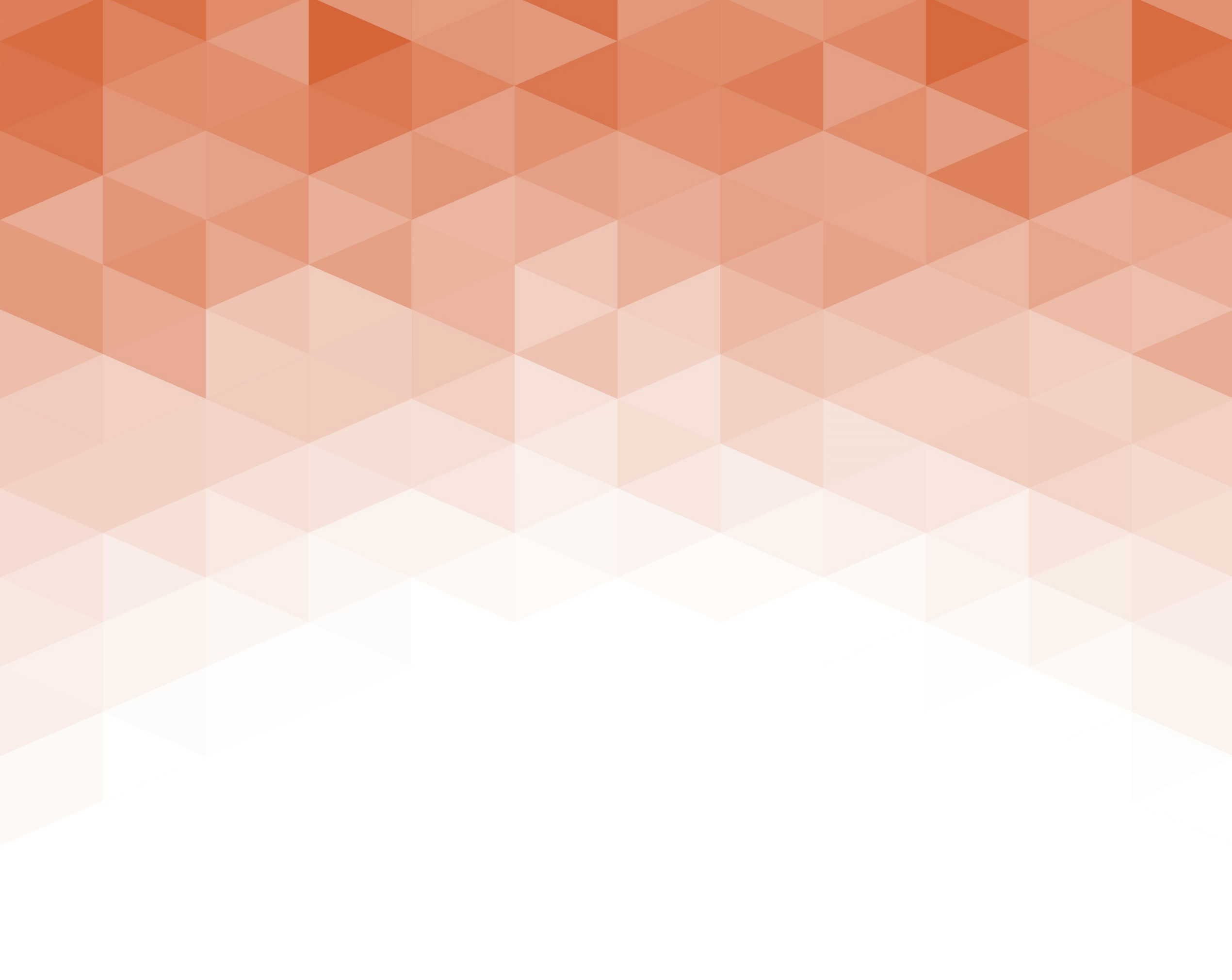 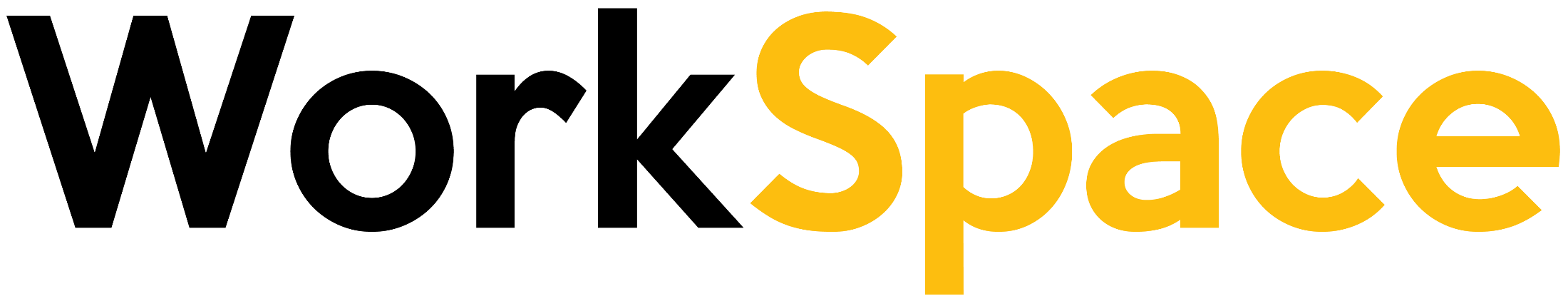 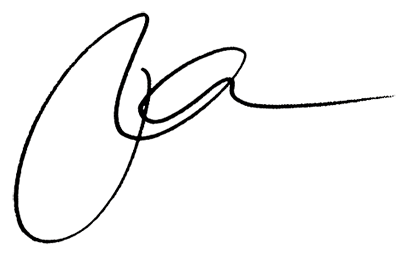 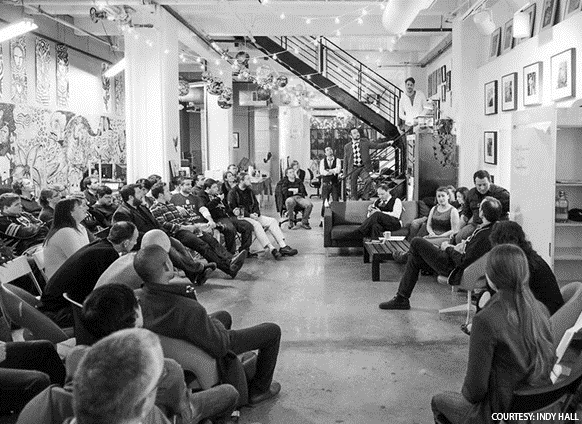 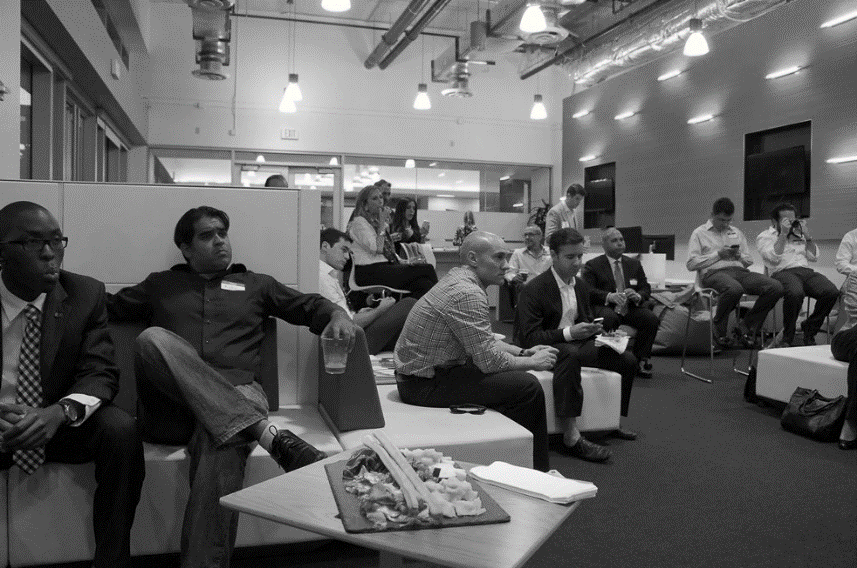 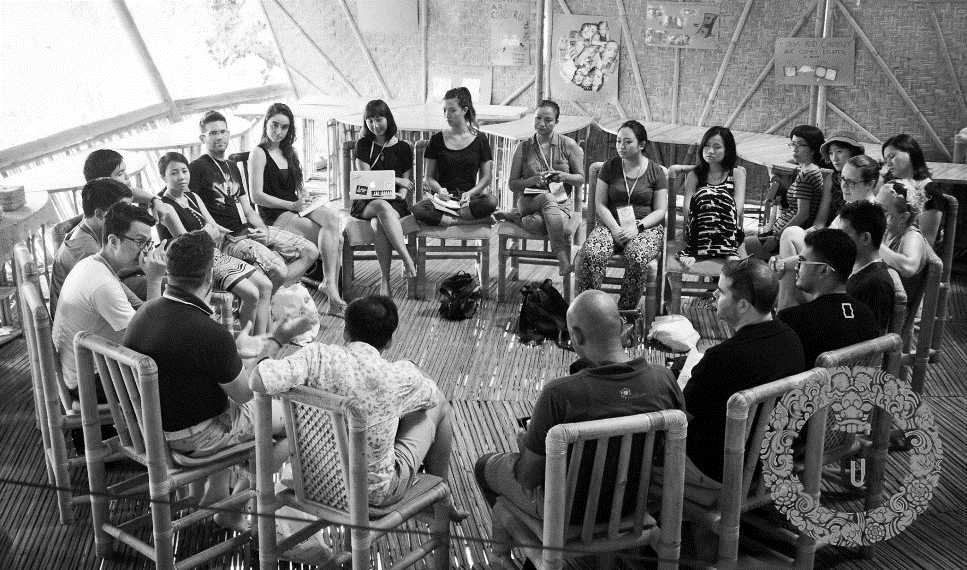 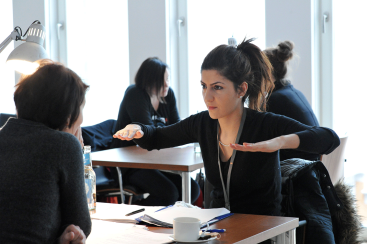 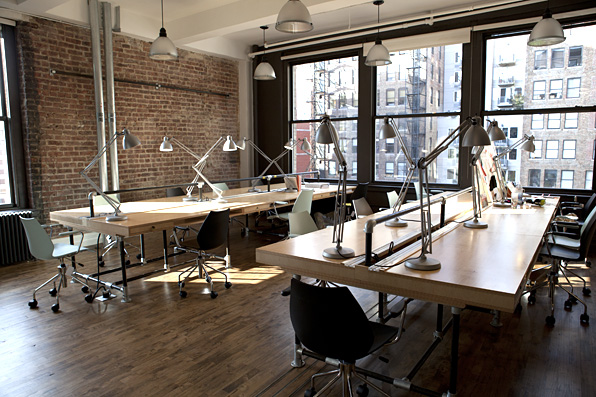 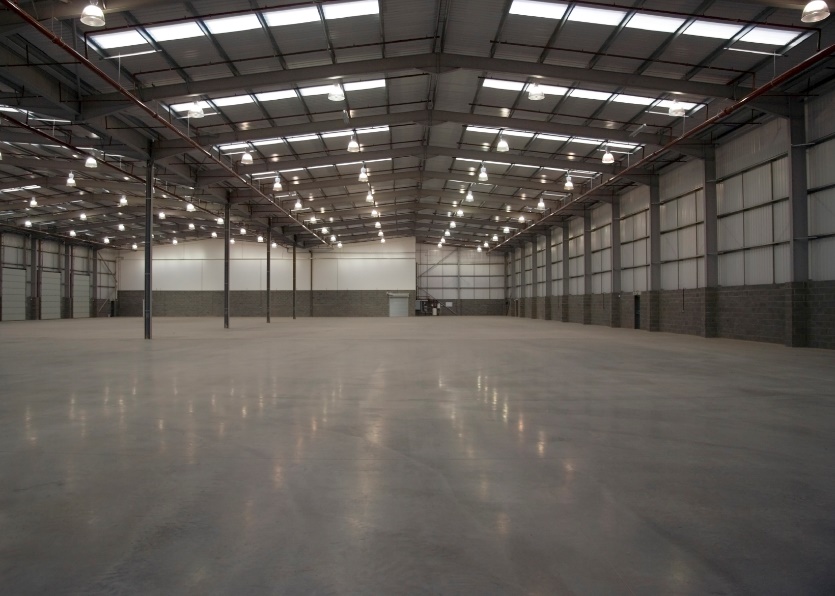 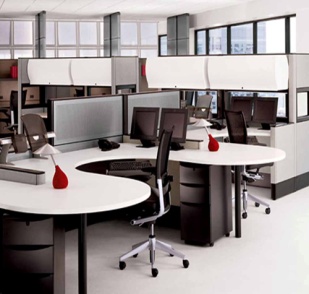 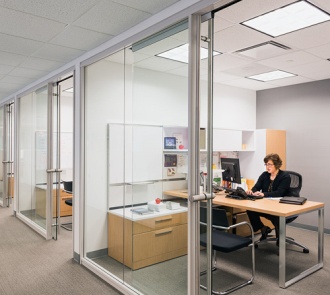 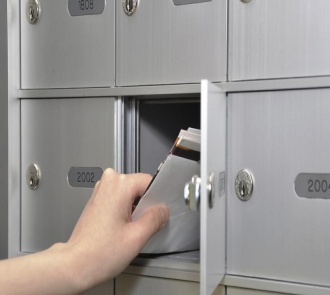 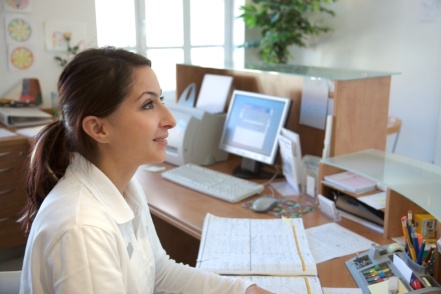 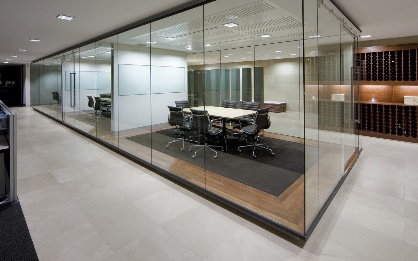 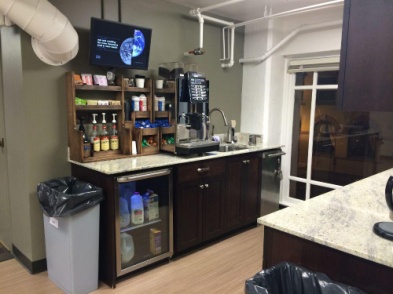 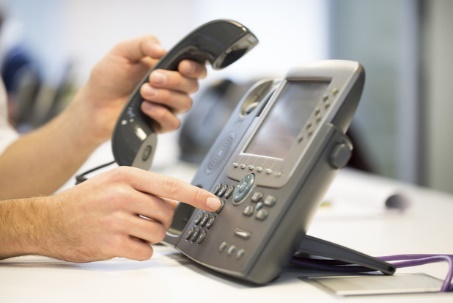 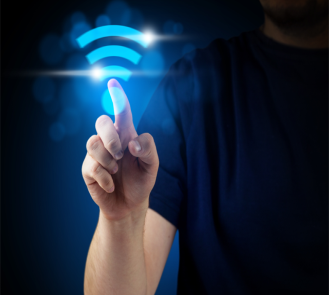 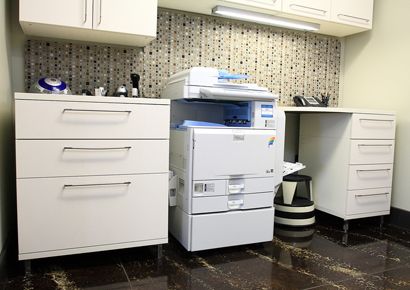 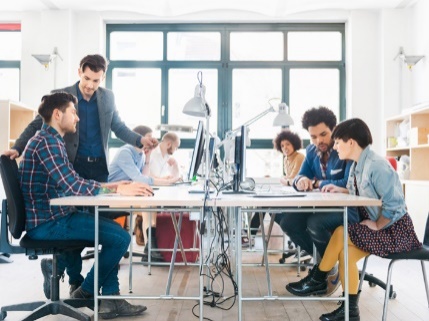 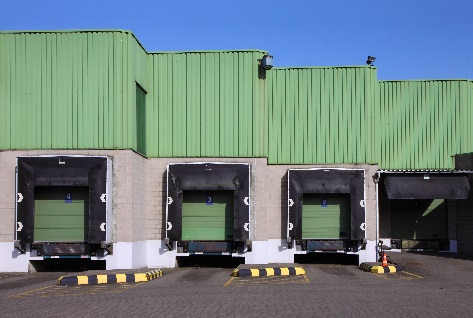 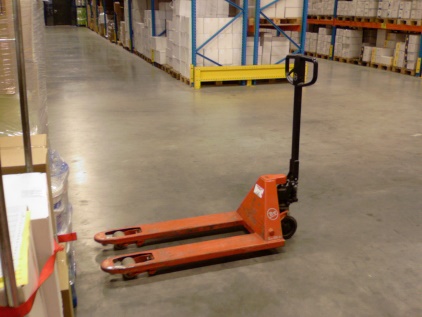 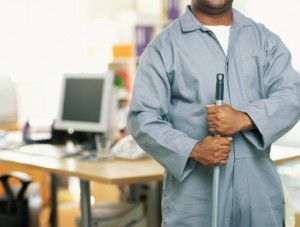 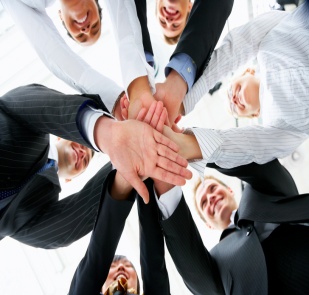 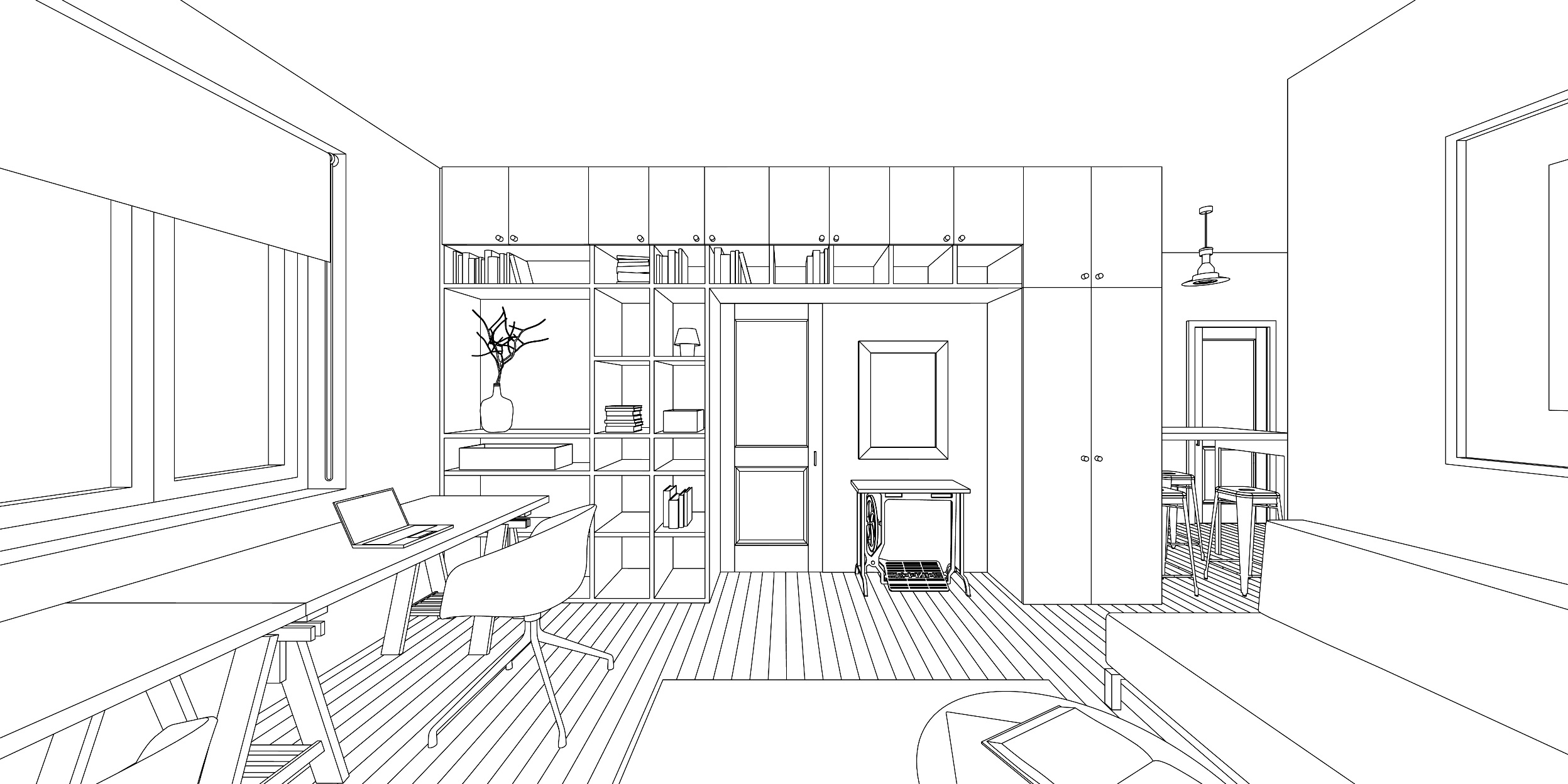 FacilityDescriptionOffice Size (sqft)Office code3-month TermRent/Month6-month TermRent/Month12-month TermRent/MonthNotes